      KАРАР                                        № 7                                16 гинуар 2020 йыл     О порядке оповещения и информирования населения на территории сельского поселения Качегановский сельсовет    В целях совершенствования мер по подготовке к защите и по защите населения, материальных и культурных ценностей на территории сельского поселения Качегановский сельсовет  от опасностей, возникающих при возникновении чрезвычайных ситуаций, ведении боевых действий или вследствие этих действий ПОСТАНОВЛЯЮ:1. Для своевременного оповещения и информирования населения о возникновении чрезвычайных ситуаций привлечь работников администрации  сельского поселения Качегановский сельсовет.  2. При организации оповещения населения возложить обязанности:а) по организации приема (передачи) сигналов оповещения и оперативной информации на управляющую делами администрации сельского поселения  Латыпову З.Р. по телефону 2-64-43;б) по организации круглосуточного дежурства в администрации сельского поселения на специалиста (работника ВУС) Булатову М.Г.;3. Оповещение населенных пунктов, имеющих телефонную связь с администрацией сельского поселения Качегановский сельсовет сел Качеганово, Новые Ишлы, Таукай - Гайна, деревень Акъяр, Петропавловка, Новониколаевка, Уманка осуществлять через старост Сулейманова Р.Р.2-64-72; Яруллина И.Б.-2-76-74; Сайфуллина Т.Р..-2-64-57; Мошину В.Н.-2-38-07; Гирфанова Т.А.-2-38-00.4. Информирование населения о сложившейся обстановке, а также о правилах поведения в условиях чрезвычайных ситуаций осуществлять:а) в с.с. Качеганово, Новые Ишлы, Таукай-Гайна, д.д. Акъяр, Петропавловка, Новониколаевка и Уманка  через старост. б) ежегодно на сходах граждан;в) путем выпуска информационных бюллетеней и листовок и расклеивания их на досках объявлений; г) изготовить средства для подачи звуковых сигналов (подвесные рельсы, трубы и т. д.) и определить места установки.5. Общее руководство по организации оповещения и информированию населения оставляю за собой.Глава сельского поселения                                                         Г.Р. КадыроваБашkортостан Республикаhы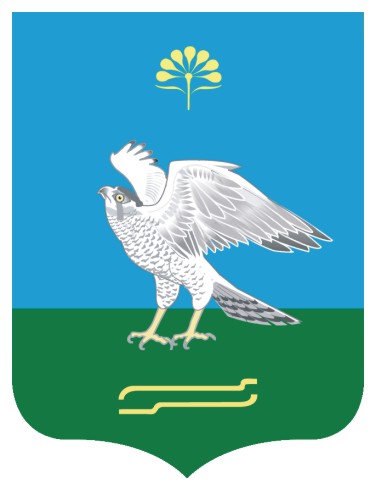 Миeкe районы муниципаль районыныn Кoсoгeн ауыл советы ауыл билeмehе 	ХакимиeтеАдминистрация сельского поселения Качегановский сельсовет муниципального района Миякинский район Республики БашкортостанБашkортостан РеспубликаhыМиeкe районы муниципаль районыныn Кoсoгeн ауыл советы ауыл билeмehе 	ХакимиeтеАдминистрация сельского поселения Качегановский сельсовет муниципального района Миякинский район Республики Башкортостан                   ПОСТАНОВЛЕНИЕ               16 января 2020 года